              COLEGIO ISABEL RIQUELME U.T.P.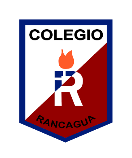 GUÍA DIGITAL N°2ASIGNATURA	: Ciencias NaturalesCURSO		:  2° AÑO DOCENTE		: Ma. Francisca Rojas A. Catherín Parra OlguínSEMANA		:  6 al 10 de Abril“Los órganos y sus funciones” Antes de comenzar las actividades observa el siguiente video muy atentamente https://www.youtube.com/watch?v=KYUQ-kySe2E&t=4sEs necesario que también conozcas o recuerdes los siguientes conceptos de inhalación y exhalación. Observa la siguiente imagen :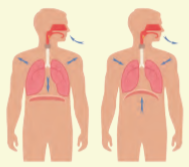 Página 6 del libroCon Ayuda de algún adulto observa las imágenes y responde en forma oral, es decir, no debes escribirlas solo comentar ¿Qué sucede?Página 7 del libroCon ayuda de algún adulto y con trozo de lana o pitilla mide el contorno del tórax al realizar ejercicio anterior y anota las respuestas.Para poder realizar el ejercicio no olvides este concepto:¿Qué es el torax?El TÓRAX: corresponde a la parte superior del cuerpo que se encuentra entre el cuello y el abdomen, compuesto por las costillas y una estructura conocida como esternón.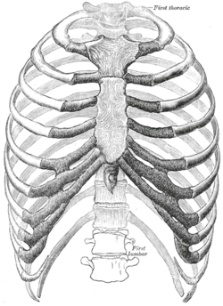 